ChatGPT2023年4月15日作成、17日、20日変更三木◆ChatGPT現在話題になっているChatGPT(注1)を試用した。いくつかの質問をして、回答を確認した(注2)。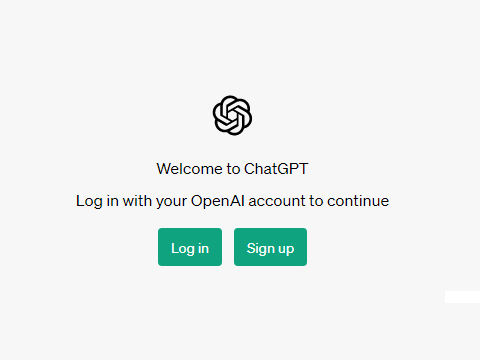 (https://chat.openai.com/auth/login?next=%2F)図1 ChatGPTのログイン画面(注1) ChatGPTは3.5版で、無料版。(注2) 青字を対象として、赤字でコメント。◆質問と回答◇質問1ChatGPTについて教えてください。◇回答こんにちは！私はChatGPTと呼ばれる大規模な言語モデルです。OpenAIによって開発された人工知能の一種です。ChatGPTはGPT-3.5アーキテクチャに基づいて訓練されており、広範囲の情報を学習しています。私は自然言語処理タスクをこなし、テキストに関する質問に答えたり、文章を生成したりすることができます。私の訓練データには、インターネット上の大量の文章、記事、書籍、ニュースなどが含まれています。それにより、多様なトピックや分野についての知識を持っています。私は質問応答、文章生成、文章の校正や編集、文章の要約など、さまざまなタスクに利用することができます。ただし、私は人工知能であるため、完全な正確性を保証することはできませんし、医療や法律などの専門的なアドバイスを提供することもできません。情報の正確性を確認するためには、信頼性のある情報源を参照してください。また、個人情報などの機密性の高い情報を扱うべきではありません。◇質問2空調設備について教えてください。◇回答空調設備は、屋内の空気温度や湿度、換気、空気清浄などを制御するための設備の総称です。一般的に、空調設備は快適な居住空間や労働環境を維持し、建物の利用者に快適さを提供するために使用されます。空調設備の主な要素には以下のようなものがあります:冷暖房システム: 室内の温度を調節するためのシステムで、空気を冷房または暖房することにより、快適な室温を維持します。一般的に、エアコンやヒートポンプ(同じもの)が使用されます。換気システム: 建物内外の新鮮な空気を取り入れ、室内の空気を排出することにより、室内の空気の質を維持するためのシステムです。換気には自然換気や機械換気があります。空気清浄システム: 空気中の不純物や微粒子を除去するためのシステムで、空気中の花粉、ダスト、細菌などを除去し、室内の空気をきれいにすることができます。制御システム: 空調設備を適切に制御するためのシステムで、温度、湿度、換気量などを調節し、効率的に運用することができます。配管やダクト: 冷暖房の冷媒や空気を建物内外に運ぶための配管やダクトが含まれます。これらの要素が組み合わさって、快適な居住空間や労働環境を作り出す空調設備が構築されます。また、エネルギー効率や環境への影響を考慮した省エネルギー型の空調設備や、再生可能エネルギーを活用した環境に優しい空調設備も開発されています。◇質問3日本の空調設備について教えてください。◇回答日本の空調設備は、気候や文化に合わせた独自の特徴を持っています。以下は一般的な日本の空調設備についての情報です。エアコン: エアコンは日本の多くの建物で一般的に使用されています。日本の夏の高温多湿な気候に対応するために、冷房機能が強化された(むしろ冬季の暖房機能が強化されている)エアコンが一般的に使用されています。また、省エネルギー技術の進化により、高効率のエアコンが普及しています。床下暖房: 日本の一部の住宅やビルでは、床下暖房が使用されています。床下に設置された温水パイプにより床を暖める方式であり、床から放射熱を発するため、足元から温かさを感じることができます。羽根なし送風機: 羽根がない送風機(英国Dyson社製の扇風機？)は、日本(英国？)で開発された技術であり、静かで効率的な送風ができることから、日本国内外で人気があります。また、羽根がないため、掃除がしやすく、清潔な空気を送風することができます。空気清浄機能: 日本の一部の(ほとんどの)空調設備には、空気清浄機能が備わっています。PM2.5などの微小粒子や花粉を除去するフィルターが搭載されており、屋内の空気をきれいに保つことができます。ゾーン別制御: 日本の一部の空調設備では、部屋ごとに温度や湿度を調整するゾーン別制御(個別制御)が可能なシステムが使用されています。これにより、異なる部屋での個別の快適な空間環境を実現することができます。省エネルギー対策: 日本はエネルギー資源に乏しいため、省エネルギー対策が重視されています。日本の空調設備には、エネルギー効率の高い技術や省エネルギーの取り組みが多く取り入れられており、環境に配慮した設計がされています。(以下略)◇質問4衛生設備について教えてください。◇回答衛生設備は、建物や施設内において、健康や安全に関連する機能を備えた設備のことを指します。一般的に、衛生設備は建物の利用者に快適で健康的な環境を提供し、衛生的な生活を促進するために設置されます。以下は一般的な衛生設備の例です。トイレ: 建物内に設置された衛生設備の中で最も基本的なものの一つであり、人々が排泄物を処理し、衛生的な状態を維持するための設備です。一般的に水洗トイレや、独立した個室(独立しているから個室)や共同の多目的トイレがあります。洗面所: 手を洗ったり、顔を洗ったりするための設備であり、手洗い台や洗面台、鏡などが含まれます。手洗いは病気の予防や感染症の拡散防止に重要な役割を果たします。シャワーや浴槽: 身体を洗ったりリラックスするための設備であり、シャワーや浴槽が含まれます。身体の清潔を保つことは健康を維持するために重要です。台所設備: 料理を調理し食器を洗うための設備であり、キッチンシンクや流し台(同じもの)、調理器具などが含まれます。食品の安全管理や衛生的な調理を行うために重要です。ごみ処理設備: 建物内でのごみの収集・処理を行うための設備であり、ゴミ箱やごみ収集スペース、リサイクル設備などが含まれます。適切なごみの処理は衛生的な環境を維持し、環境保護にも関連します。これらの衛生設備は、建物や施設内で衛生的な環境を維持し、利用者の健康と安全を確保するために不可欠な設備です。また、衛生設備の設計や運用には、衛生法令や基準に従う必要があります(空調設備でも同じ)。◇質問5日本の衛生設備について教えてください。◇回答日本の衛生設備は、快適で清潔な生活環境を実現するために高い水準で整備されています。以下は一般的な日本の衛生設備についての情報です。トイレ: 日本のトイレは、高い水洗化率を持ち、清潔さや快適さが重視されています。一般的に、水洗(洗浄)便座（ウォシュレット）が一般的であり、温水洗浄や暖房機能、自動開閉などの高機能が備わっています。また、一部の公共トイレや観光施設には、高齢者や障がい者向けにバリアフリー設計がされているものもあります。洗面台: 日本の洗面台には、水の節水効果を高める省水(節水)型の蛇口や、石鹸液を泡状にして出す自動泡立て機能(ポンプ式ハンドソーブ？)が備わったものが一般的です。また、狭いスペースに合わせたコンパクトなデザインが多く、清潔さと機能性を兼ね備えています。シャワールーム: 日本の一部の住宅やホテルには、シャワールームが備わったバスルームがあります。シャワールームは、シャワーヘッドを使って全身を洗うことができるスペースであり、身体を清潔に保つのに便利です。消毒液ディスペンサー(衛生設備に含まれる？): 日本の一部の公共施設や交通機関には、消毒液ディスペンサーが設置されています。特に公共の場での感染症対策として、消毒液の使用が促されており、手軽に手を清潔に保つことができます。ゴミ箱(衛生設備に含まれる？): 日本の公共施設や一部の商業施設には、分別ゴミ箱が設置されています。日本はゴミの分別が厳格に行われており、リサイクルや資源の有効活用(同じもの)が推進されています。ゴミ箱もそれに合わせたデザインや機能性があり、効果的なゴミの分別や処理を支援しています。(以下略)◇質問6日本の非営利活動法人「設備システム研究会」について教えてください。◇回答私の知識の範囲では、日本の非営利活動法人「設備システム研究会」という名称の組織についての情報はありません。また、日本の法人についての最新情報や詳細については、公式ウェブサイトや公的な情報源を参照してください。また、法人名に類似した組織が存在するかもしれませんので、正確な情報をお探しの場合には、公式ウェブサイトや関連する情報源を確認することをお勧めします。◆所感ChatGPTは、「私は人工知能であるため、完全な正確性を保証することはできませんし、医療や法律などの専門的なアドバイスを提供することもできません。」と回答している。回答中の「人工知能」を「普通の人間」に置き換えると、「私は普通の人間であるため、完全な正確性を保証することはできませんし、医療や法律などの専門的なアドバイスを提供することもできません。」となる。未だ発展途上にある、とも言えるし、極めて人間的であるとも言える。試用したChatGPTは3.5版であるが、有料であれば4版も使える。3.5版と4版の間には、大きな差があると言われる。さらに、5版も開発中と言われる。その先に何があるのか。AI(人工知能)が人間の知能を超える特異点(シンギュラリティ)は、2045年と予想されているが、それより早まるかもしれない。もっとも、すでに見られるように、反ChatGPT運動が足を引っ張らなければ、であるが。◆質問(再)ChatGPT4を使って、質問1を再度質問した。◇質問1(再)ChatGPTについて教えてください。◇回答ChatGPTは、OpenAIによって開発された大規模な言語モデルで、GPT-4アーキテクチャをベースにしています。GPTは「Generative Pre-trained Transformer」の略で、自然言語処理（NLP）のタスクに優れた性能を発揮します。GPT-4は、前世代のGPT-3と比較して、さらに洗練された知識や理解力を持っています。ChatGPTは、大量のテキストデータを元に学習しており、知識のカットオフは2021年9月です。このモデルは、質問応答、文章生成、要約、翻訳など、多岐にわたるタスクに対応することができます。ただし、学習データに基づくため、最新の情報や未来の予測については限定的な知識しか持ちません。ChatGPTは、ウェブサービス、アプリケーション、ビジネスソリューションなど、様々な分野で応用が可能です。しかし、言語モデルであるため、モデルの出力は必ずしも正確であるとは限りません。また、モデルは理解力や意識を持っていないため、倫理的な問題や偏見を含む回答を生成する可能性もあります。このため、利用者は適切な使用方法と情報の正確性を常に確認する必要があります。◆所感(再)仮に、誤差伝搬法を常時使っているとすれば、回答は常時変わりうる。それにしても、内容はともかく、誤字が全くない。それだけでも人間を越えている。以上